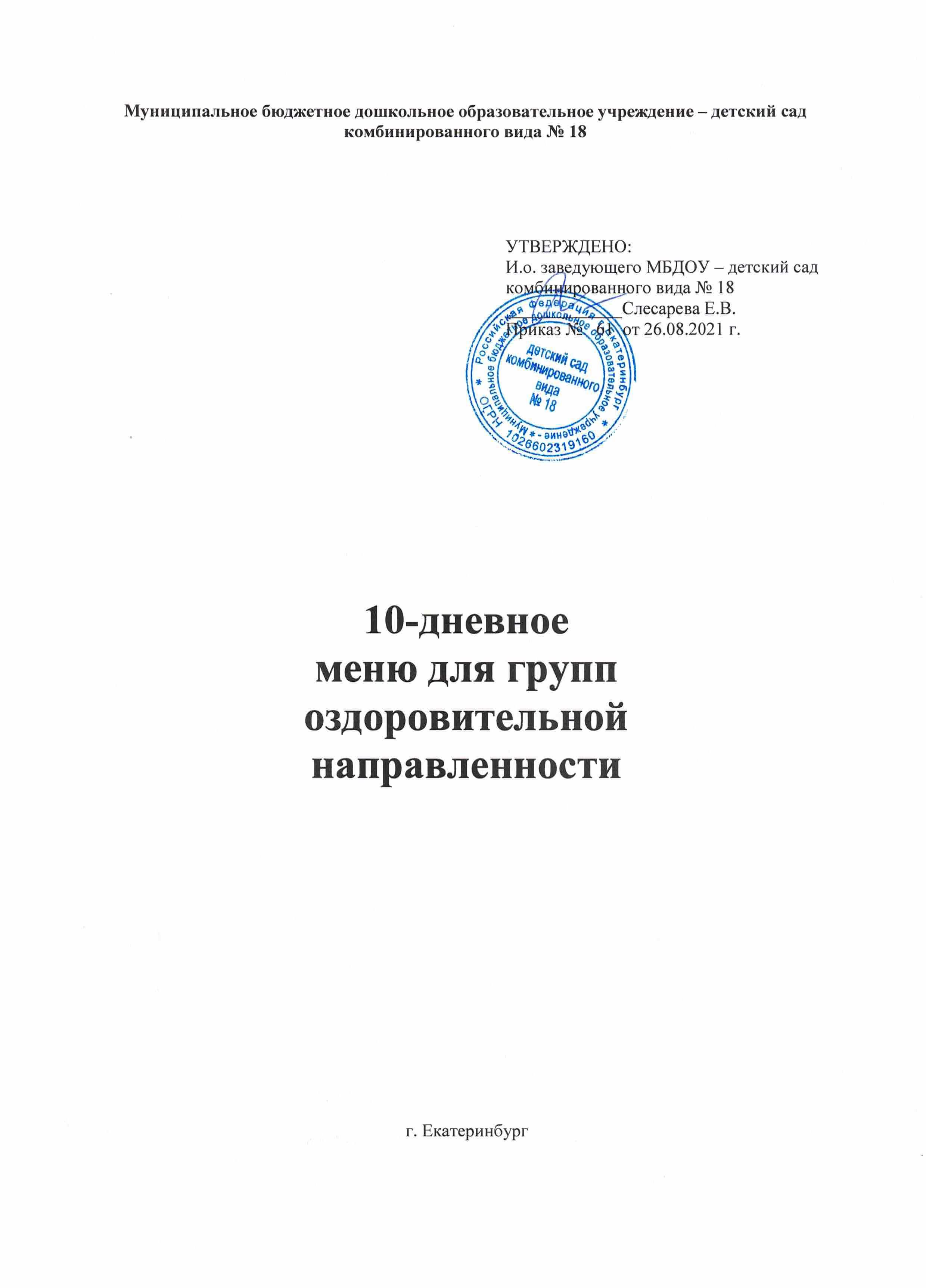 ПЕРВЫЙ ДЕНЬясли-сад “Д”ВТОРОЙ ДЕНЬясли-сад “Д”ТРЕТИЙ ДЕНЬясли-сад “Д”ЧЕТВЁРТЫЙ ДЕНЬясли-сад “Д”ПЯТЫЙ ДЕНЬясли-сад “Д”ШЕСТОЙ ДЕНЬясли-сад “Д”СЕДЬМОЙ ДЕНЬясли-сад “Д”ВОСЬМОЙ ДЕНЬясли-сад “Д”ДЕВЯТЫЙ ДЕНЬясли-сад “Д”ДЕСЯТЫЙ ДЕНЬясли-сад “Д”УТВЕРЖДАЮ Заведующий /О.Н. Лонкина/ Приказ № от Технологическая карта № 1 Наименование изделия: Каша рисовая вязкая с сахаром Номер рецептуры: 168 Наименование сборника рецептур: Сборник рецептур блюд и кулинарных изделий для питания детей в дошкольных образовательных учреждениях, М., 2010. Наименование сырья 1,5-3 года 3-7 лет Расход сырья и полуфабрикатов 1 порция 1 порция Брутто, г Нетто, г Брутто, г Нетто, г Крупа рисовая (отходы – 1-1,5%) 27,0 26,6 46,4 45,7 Жидкость (молоко) 98,4 98,4 164,0 164,0 Соль йодированная 1,35 1,35 2,25 2,25 Масса каши 120,0 180,0 Сахар 5 5 5 5 Выход с сахаром: 125 205 Химический состав Каша рисовая вязкая с сахаром (на 125 г) Пищевые вещества Минер. вещества, мг Витамины, мг Белки,г Жиры, г Углеводы г Энерг. ценность, ккал Са Fe В1 В2 С 1,84 0,27 23,3 103,2 2,82 0,28 0,02 0 0 Химический состав Каша рисовая вязкая с сахаром (на 205 г) Пищевые вещества Минер. вещества, мг Витамины, мг Белки, г Жиры, г Углевод, г Энерг. ценность, ккал Са Fe В1 В2 С 3,05 0,44 36,92 164,0 4,7 0,46 0,02 0,01 0 Технология приготовления: вязкие каши готовят на воде, молоке и молоке с добавлением воды. Из 1 кг крупы получается от 4 до 5 кг готовой каши. Крупа не должна содержать посторонних примесей. Перед использованием крупу промывают проточной водой. Подготовленную крупу всыпают в кипящую жидкость, добавляют соль, сахар и варят, периодически помешивая, пока каша не загустеет. Вязкие каши после заваривания варят на поверхности плиты при небольшом нагреве (при температуре не выше 90-1000С) и помешивании до готовности. Время варки каши 60 мин. Отпускают в горячем виде с сахаром или поливают прокипяченным сливочным маслом. Температура подачи: 60-650С. Срок реализации: не более 2 часов с момента приготовления. Требования к качеству: Внешний вид: зерна крупы набухшие, разваренные Консистенция: однородная, вязкая, зерна мягкие, без комков Цвет: свойственный данному виду крупы Вкус: с выраженным вкусом крупы, не допускается вкус подгорелой каши Запах: свойственный данному виду крупыКоличество крупы, жидкости, соли, расходуемое на приготовление каш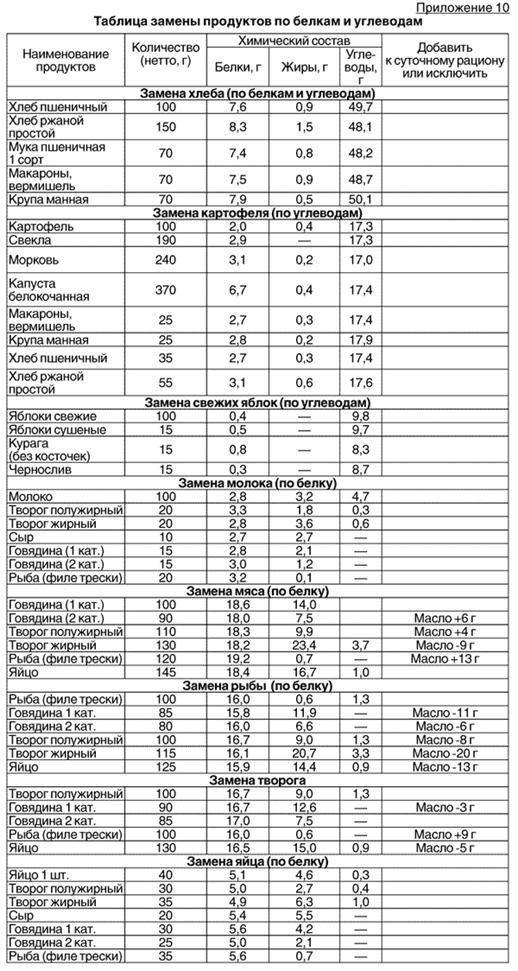 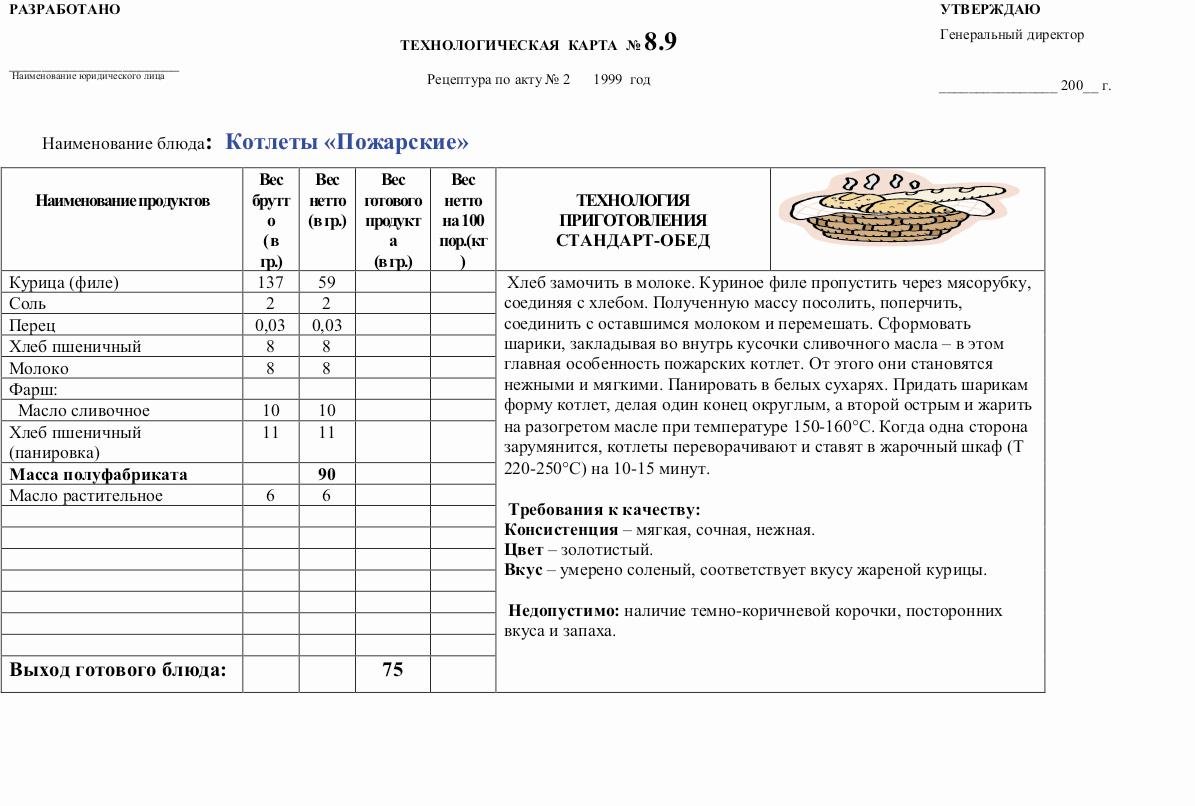 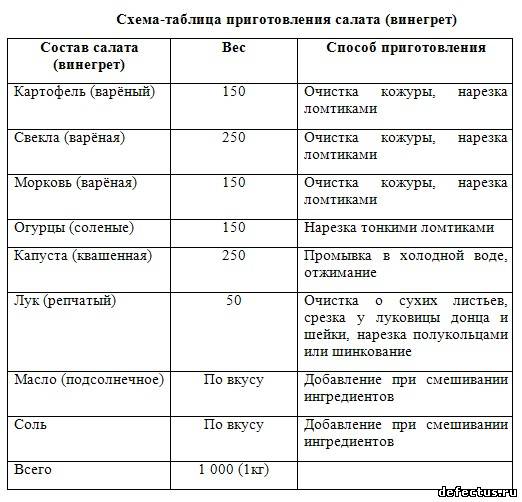 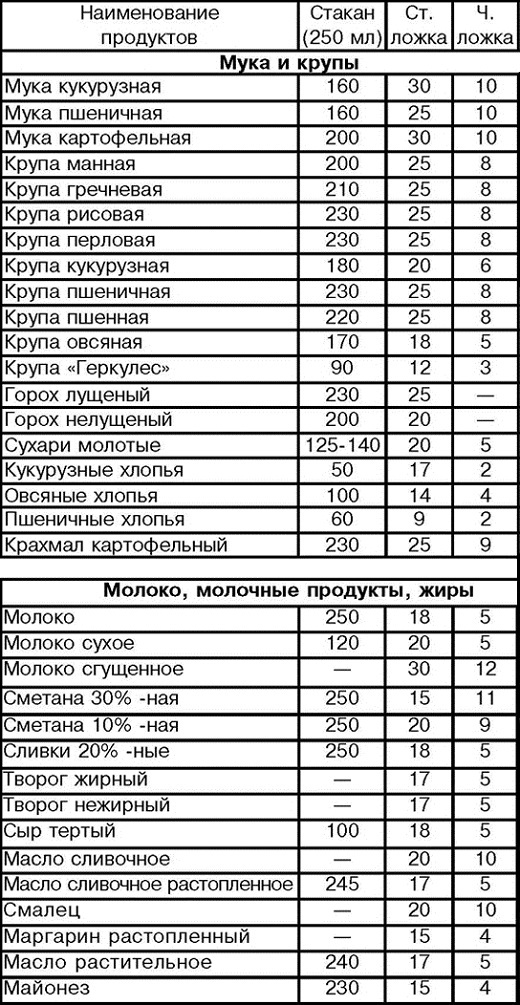 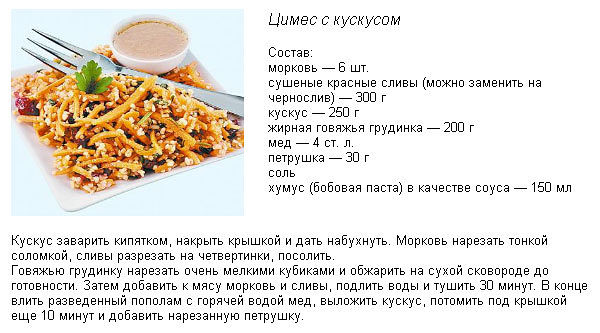 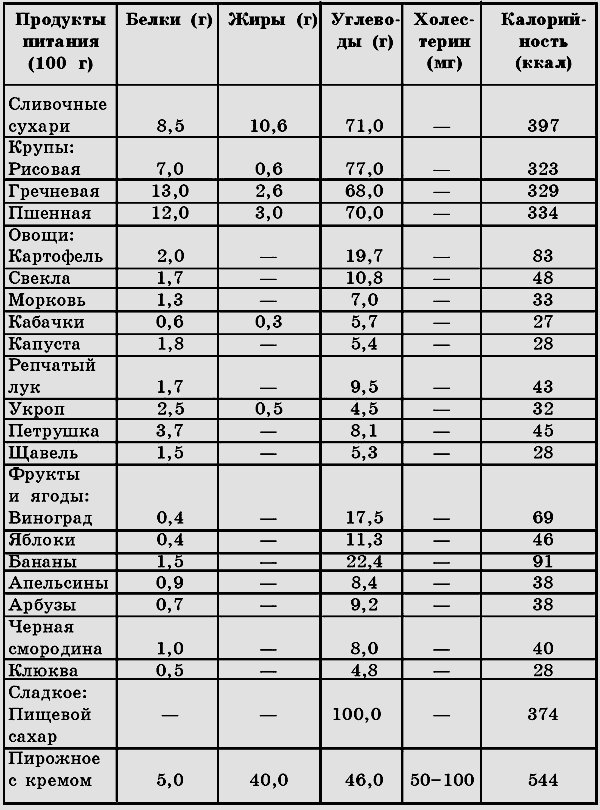 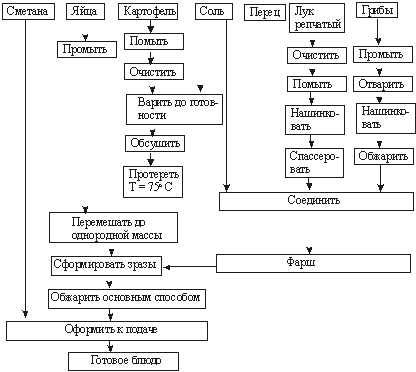 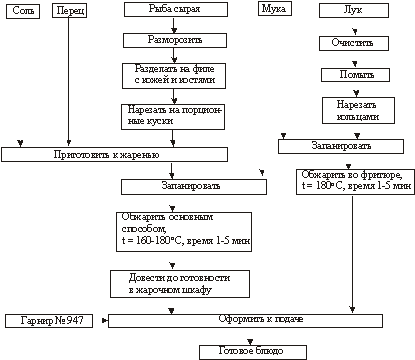 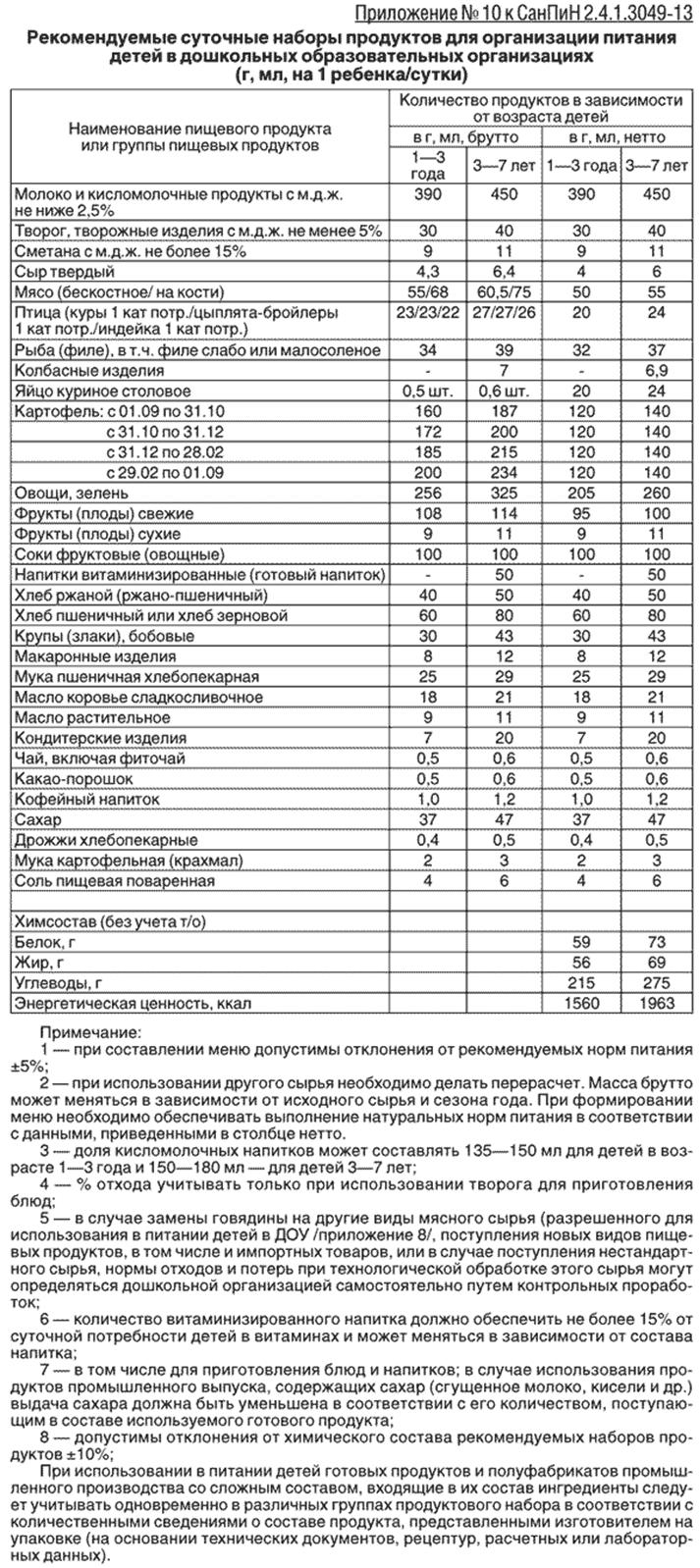 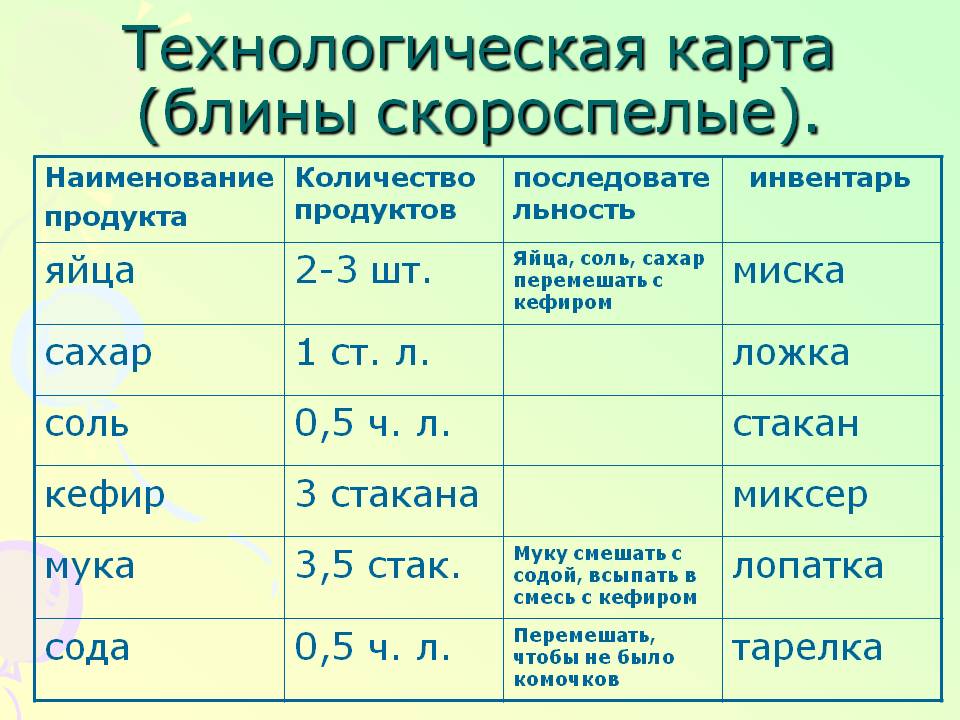 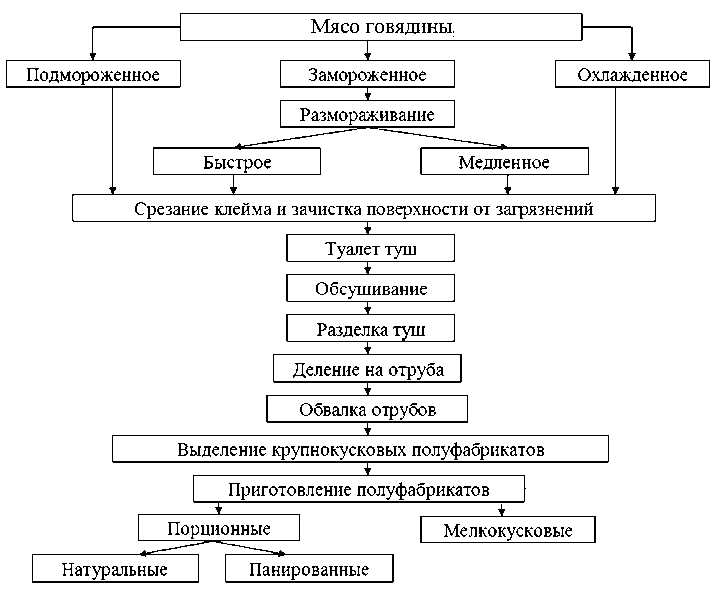 № тех.картыНаименование блюдВыходгБелкигЖирыгУглеводыгЭЦ ккалЗавтракЗавтракЗавтракЗавтракЗавтракЗавтракЗавтрак14-1/4Каша ячневая на водес маслом сливочным150/1805,42,823,414110/10Чай 150/1800,00,09,1358/13Хлеб ржаной 30/302,640,4813,3669,51Масло сливочное4/54,20,050,0537,410:0010:0010:0010:0010:0010:0010:0020/10Сок 80/1000,40,49,842,68ИтогоИтогоИтого12,643,7355,71325,59ОбедОбедОбедОбедОбедОбедОбед31/1Салат из отварного картофеля с огурцами и растительным маслом30/600,94,15,8646/2Щи из свежей капусты 150/1801,64,37,77644/3Каша гречневая рассыпчатая с овощами100/1508,66,837,825014/8Биточки (котлеты) из мяса говядины паровые50/8011,411,15,21666/10Компот из сухофруктов150/1800,50,018,3728/13Хлеб ржаной30/402,640,4813,3669,51ИтогоИтогоИтого25,6426,888,16697,51Полдник Полдник Полдник Полдник Полдник Полдник Полдник 8/4Каша геркулесовая вязкая на воде с маслом сливочным150/1802,45,515,011520/8Тефтели из мяса говядины50/8011,49,77,516310/10Чай 150/1800,00,09,1358/13Хлеб ржаной20/302,640,4813,3669,51ИтогоИтогоИтого16,4415,6844,96382,51Итого за деньИтого за деньИтого за день118,0846,21188,831405,61№ тех.картыНаименование блюдВыходгВыходгБелкигЖирыгУглеводыгЭЦ ккалЗавтракЗавтракЗавтракЗавтракЗавтракЗавтракЗавтракЗавтрак15/4Каша кукурузная на воде с маслом сливочным150/180150/1805,42,722,913810/10Чай 150/180150/1800,00,09,1358/13Хлеб ржаной 30302,640,4813,3669,51Масло сливочное554,20,050,0537,410:0010:0010:0010:0010:0010:0010:0010:0020/10Сок  185 1850,40,49,842,68ИтогоИтогоИтогоИтого12,643,6355,21322,59ОбедОбедОбедОбедОбедОбедОбедОбед20/1Салат из отварной моркови с растительным маслом50500,85,04,16416/2Суп картофельный с крупой 150/180150/1802,74,416,311743/3Макароны отварные 150/180150/1807,585,205,2498,5114/8Котлета из мяса говядины50/8050/8011,411,15,21666/10Компот из сухофруктов150/180150/1800,50,018,3728/13Хлеб ржаной30/4030/402,640,4813,3669,511/1/3Чеснок Чеснок ИтогоИтогоИтогоИтого14,3616,2857,47431,12Полдник Полдник Полдник Полдник Полдник Полдник Полдник Полдник 11/4Каша пшенная рассыпчатая на воде с маслом сл.150/180150/1802,34,920,512214/8Биточки (котлеты) из мяса говядины паровые50/8050/8011,411,15,216610/10Чай 150/180150/1800,00,09,1358/13Хлеб ржаной20/3020/302,640,4813,3669,51ИтогоИтогоИтогоИтого16,3416,4848,16392,51Итого за деньИтого за деньИтого за деньИтого за день43,3436,39176,681146.22№ тех.картыНаименование блюдВыходгБелкигЖирыгУглеводыгЭЦ ккалЗавтракЗавтракЗавтракЗавтракЗавтракЗавтракЗавтрак1/4Каша гречневая вязкая на воде150/1806,15,426,718210/10Чай 150/1800,00,09,1358/13Хлеб ржаной 30/302,640,4813,3669,51Масло сливочное4/54,20,050,0537,410:0010:0010:0010:0010:0010:0010:0019/10 Фрукты  80/1000,40,49,842,68ИтогоИтогоИтого13,345,3759.01366,59ОбедОбедОбедОбедОбедОбедОбед32/1Салат из отварного картофеля с зеленым горошком и р/маслом50/601,86,76,19211/2Рассольник с крупой 150/1801,844,4512,4798,838/3Капуста тушёная100/1503,52,8513,5693,5427/8Кнели мясные паровые60/8013,2313,14,71189,21/10Компот из сухофруктов150/1800,50,018,3728/13Хлеб ржаной30/402,640,4813,3669,51ИтогоИтогоИтого23,5127,5868,5615,08Полдник Полдник Полдник Полдник Полдник Полдник Полдник 43/3Макаронные изделия отварные150/1805,33,8 32,418820/8Тефтели из мяса говядины50/8011,49,77,516310/10Чай 150/1800,00,09,1358/13Хлеб ржаной20/302,640,4813,3669,51ИтогоИтогоИтого19,3413,9862,36455,51Итого за деньИтого за деньИтого за день56,1946,93189,871437,18№ тех.картыНаименование блюдВыходгБелкигЖирыгУглеводыгЭЦ ккалЗавтракЗавтракЗавтракЗавтракЗавтракЗавтракЗавтрак15/4Каша пшеничная вязкая на воде с маслом сливочным150/1806,15,426,718210/10Чай 150/1800,00,09,1358/13Хлеб ржаной 30/302,640,4813,3669,51Масло сливочное4/54,20,050,0537,410:0010:0010:0010:0010:0010:0010:0019/10Фрукты 60/1000,40,49,842,68ИтогоИтогоИтого13,346,3359,01366,59ОбедОбедОбедОбедОбедОбедОбед10/1Салат из моркови с растительным маслом30/600,70,46,66420/2Суп-лапша на мясном бульоне150/1801,92,811,1783/3Картофельное пюре 100/1503,14,220,613514/8Биточки (котлеты) из мяса говядины паровые50/8011,411,15,216615/10Напиток из шиповника150/1800,20,116,7658/13Хлеб ржаной30/402,640,4813,3669,51ИтогоИтогоИтого19,9419,0873,56577,51Полдник Полдник Полдник Полдник Полдник Полдник Полдник 7/4Каша рисовая вязкая на воде с маслом сливочным150/1802,93,834,418520/8Тефтели из мяса говядины50/8011,49,77,516310/10Чай 150/1800,00,09,1358/13Хлеб ржаной20/302,640,4813,3669,51ИтогоИтогоИтого16,9413,9864,36452,51Итого за деньИтого за деньИтого за день50,2239,39197,131396,61№ тех.картыНаименование блюдВыходгБелкигЖирыгУглеводыгЭЦ ккалЗавтракЗавтракЗавтракЗавтракЗавтракЗавтракЗавтрак16,4Каша ассорти на воде (рис, пшено) с маслом сливочным150/1804,153,2528,616110/10Чай 150/1800,00,09,1358/13Хлеб ржаной 30/302,640,4813,3669,51Масло сливочное4/54,20,050,0537,410:0010:0010:0010:0010:0010:0010:0020/10Сок 80/1000,40,49,842,68ИтогоИтогоИтого11,393,7860,91345,59ОбедОбедОбедОбедОбедОбедОбед10/1Салат из моркови с растительным маслом50/600,70,46,664,07/2Щи из свежей капусты со сметаной150/1801,64,37,77636/3Гарнир овощной сборный100/1503,93,916,611827/8Кнели мясные паровые50/8013,213,04,71891/10Компот из сухофруктов150/1800,50,018,3728/13Хлеб ржаной30/402,640,4813,3669,51ИтогоИтогоИтого22,6823,2867,43598,61Полдник Полдник Полдник Полдник Полдник Полдник Полдник 8/4Каша геркулесовая на воде с маслом сливочным150/1805,42,823,414114/8Биточки (котлеты) из мяса говядины паровые50/8011,411,15,216610/10Чай 150/1800,00,09,1358/13Хлеб ржаной20/302,640,4813,3669,51ИтогоИтогоИтого19,4414,3851,06411,51Итого за деньИтого за деньИтого за день53,5141,44179,41355,71№ тех.картыНаименование блюдВыходгБелкигЖирыгУглеводыгЭЦ ккалЗавтракЗавтракЗавтракЗавтракЗавтракЗавтракЗавтрак7/4Каша рисовая вязкая на воде с маслом сливочным150/1802,93,834,418510/10Чай 150/1800,00,09,1358/13Хлеб ржаной 30/302,640,4813,3669,51Масло сливочное4/54,20,050,0537,410:0010:0010:0010:0010:0010:0010:0020/10Сок 80/1000,40,49,842,68ИтогоИтогоИтого10,144,7366,71369,59ОбедОбедОбедОбедОбедОбедОбед10/1Салат из моркови с растительным маслом50/600,70,46,664,014/2Суп из овощей 15/1801,55,28,3873/3Картофельное пюре100/1503,14,220,613511/8Гуляш из мяса говядины80/12014,915,74,72206/10Компот из сухофруктов150/1800,50,018,3728/13Хлеб ржаной30/402,640,4813,3669,511/1/3Чеснок ИтогоИтогоИтого23,4827,1872,03657,61Полдник Полдник Полдник Полдник Полдник Полдник Полдник 15/4Каша пшеничная на воде с маслом сливочным150/1802,45,515,01156/8Тефтели из мяса говядины8013,213,04,718910/10Чай1800,00,09,1358/13Хлеб ржаной20/302,640,4813,3669,5123/12Печенье 20/302,02,429,6164ИтогоИтогоИтого20,2421,3871,76468,51Итого за деньИтого за деньИтого за день53,8653,29210,51495,71№ тех.картыНаименование блюдВыходгБелкигЖирыгУглеводыгЭЦ ккалЗавтракЗавтракЗавтракЗавтракЗавтракЗавтракЗавтрак6/4Каша ячневая вязкая с маслом сливочным150/1806,65,736,022310/10Чай 150/1800,00,09,1358/13Хлеб ржаной 30/302,640,4813,3669,51Масло сливочное4/54,20,050,0537,410:0010:0010:0010:0010:0010:0010:0020/10Сок   80/1000,40,49,842,68ИтогоИтогоИтого13,846,6368,31407,59ОбедОбедОбедОбедОбедОбедОбед27/1Салат из отварного картофеля, кукурузы и репчатого лука с растительным маслом30/601,14,17,3726/2Щи из свежей капусты 150/1801,64,37,7765/8Плов из отварного мяса говядины180/18014,914,634,73326/10Компот из сухофруктов150/1800,50,018,3728/13Хлеб ржаной30/402,640,4813,3669,51ИтогоИтогоИтого29,4831,48119,33881,61Полдник Полдник Полдник Полдник Полдник Полдник Полдник 5/4Каша пшённая на воде с маслом сливочным150/1805,42,722,913814/8Биточки (котлеты) из мяса говядины паровые50/8011,411,15,216610/10Чай 150/1800,00,09,1358/13Хлеб ржаной 20/302,640,4813,3669,51ИтогоИтогоИтого19,4414,2850,56408,51Итого за деньИтого за деньИтого за день62,7652,39193,21687,61№ тех.картыНаименование блюдВыходгБелкигЖирыгУглеводыгЭЦ ккалЗавтракЗавтракЗавтракЗавтракЗавтракЗавтракЗавтрак11/4Каша пшеничная рассыпчатая  на воде с маслом сливочным150/1807,18,441,125810/10Чай 150/1800,00,09,1358/13Хлеб ржаной 30/302,640,4813,3669,51Масло сливочное4/54,20,050,0537,410:0010:0010:0010:0010:0010:0010:0019/10Фрукты 60/1000,40,49,842,68ИтогоИтогоИтого14,349,3373,41442,59ОбедОбедОбедОбедОбедОбедОбед12/1Салат из моркови с изюмом и растительным маслом30/600,83,011,87516/2Суп картофельный 150/1802,74,416,311736/8Запеканка картофельная, фаршированная отварным мясом говядины 100/18015,414,128,02986/10Компот из сухофруктов1800,50,018,3728/13Хлеб ржаной30/402,640,4813,3669,51ИтогоИтогоИтого35,3836,1892,63830,61Полдник Полдник Полдник Полдник Полдник Полдник Полдник 18/4Каша ассорти(рис, греча) на воде с маслом сливочным150/1805,42,722,913835/2Фрикадельки мясные30/408,46,80,32968/13Хлеб ржаной20/302,640,4813,3669,5110/10Чай 1800,00,09,135ИтогоИтогоИтого16,449,9845,68338,51Итого за деньИтого за деньИтого за день66,16103,78211,721611,71№ тех.картыНаименование блюдВыходгБелкигЖирыгУглеводыгЭЦ ккалЗавтракЗавтракЗавтракЗавтракЗавтракЗавтракЗавтрак8/4Каша геркулесовая на воде с маслом сливочным150/1802,45,515,011510/10Чай 150/1800,00,09,1358/13Хлеб ржаной 30/302,640,4813,3669,51Масло сливочное4/54,20,050,0537,410:0010:0010:0010:0010:0010:0010:0019/10Фрукты60/1000,40,49,842,68ИтогоИтогоИтого9,246,0347,31299,59ОбедОбедОбедОбедОбедОбедОбед10/1Салат из моркови с растительным маслом50/600,70,46,664,020/21/2Суп-лапша на мясном бульоне150/1801,92,811,17818/3Рагу из овощей100/1502,33,713,59714/8Биточки (котлеты) из мяса говядины паровые50/8011,411,15,21665/10Компот из чернослива и изюма150/1800,70,021,6858/13Хлеб ржаной30/402,640,4813,3669,51ИтогоИтогоИтого19,7819,6871,43569,61Полдник Полдник Полдник Полдник Полдник Полдник Полдник 5/4Каша пшенная с маслом сливочным150/1804,54,630,5518427/8Кнели мясные паровые50/8013,213,04,718910/10Чай 150/1800,00,09,1358/13Хлеб ржаной20/302,640,4813,3669,51ИтогоИтогоИтого20,3418,0857,71477,51Итого за деньИтого за деньИтого за день49,3643,79219,021346,71№ тех.картыНаименование блюдВыходгБелкигЖирыгУглеводыгЭЦ ккалЗавтракЗавтракЗавтракЗавтракЗавтракЗавтракЗавтрак5/4Каша пшенная на воде с маслом сливочным150/1805,42,722,913810/10Чай 150/1800,00,09,1358/13Хлеб ржаной 30/302,640,4813,3669,51Масло сливочное4/54,20,050,0537,410:0010:0010:0010:0010:0010:0010:0019/10Фрукты60/1000,40,49,842,68ИтогоИтогоИтого12,643,6345,41322,59ОбедОбедОбедОбедОбедОбедОбед10/1Салат из моркови с растительным маслом50/600,70,46,664,06/2Щи из свежей капусты 150/1801,64,37,77627/8Кнели мясные паровые50/8013,213,04,71893/3Картофельное пюре100/1503,14,220,613515/10Напиток из шиповника100/1800,20,116,7658/13Хлеб ржаной30/402,640,4813,3669,51ИтогоИтогоИтого21,5823,6869,83608,61Полдник Полдник Полдник Полдник Полдник Полдник Полдник 14/4Каша ячневая рассыпчатая на воде с маслом сливочным150/1802,34,920,512220/8Тефтели из мяса говядины50/8011,49,77,516310/10Чай 150/1800,00,09,1358/13Хлеб ржаной 20/302,640,4813,3669,51ИтогоИтогоИтого16,3415,0850,46389,51Итого за деньИтого за деньИтого за день50,5642,39165,71320,71Наименование блюдВыходгБелкигЖирыгУгле-водыгЭЦ ккалЗавтракЗавтракЗавтракЗавтракЗавтракЗавтракЗавтракУжин 1Каша ячневая на воде  с маслом сливочным150/1805,42,823,41415,82,10Каша пшённая на воде с маслом сливочным150/1805,42,722,913873,4Каша гречневая вязкая на воде с маслом сливочным150/1806,15,426,71825Каша ассорти на воде с маслом сливочным (рис, пшено)150/1804,153,2528,61616Каша рисовая вязкая на воде с маслом сливочным150/1802,93,834,418547Каша перловая вязкая с маслом сливочным150/1806,65,736,02238Каша гречневая рассыпчатая на водес маслом сливочным150/1807,18,441,12589Каша геркулесовая на воде с маслом сливочным150/1802,45,515,01151,6Каша овсяная вязкая на воде с маслом сливочным150/1802,45,515115Каша перловая рассыпчатая на воде с маслом сливочным150/1802,34,920,51222,10Каша ассорти на воде с маслом сливочным (рис, гречневая крупа)150/1804,54,630,551849Макаронные изделия отварные с маслом сливочным150/1805,33,832,41883Масло сливочное10083117485/54,20,050,0537,4Сыр “Голландский”10023,229,503604/51,21,5018Сметана 1002,8203,220650,141,20,1710,1Наименование кашНа 1кг выхода кашиНа 1кг выхода кашиИз  крупы и выход кашиИз  крупы и выход кашиИз  крупы и выход кашиНаименование кашКрупа,гЖидкость,лЖидкость,лСоль,гВыход,кг123456 Гречневая:рассыпчатаявязкая-417250-0,790,80-1,93,2-2440-2,44,0 Пшенная:РассыпчатаяВязкаяжидкая-400250180-0,720,80,84-1,83,24,2-254050-2,54,05,0 Рисовая:РассыпчатаяВязкаяжидкая-357222154-0,750,820,88-2,13,75,7-284565-2,804,506,50 Перловая:РассыпчатаяВязкая-333222-0,800,82-2,43,7-3045-3,004,50 Ячневая:РассыпчатаяВязкая-333222-0,800,82-2,403,70-3045-3,004,50 Овсяная:Вязкаяжидкая-250180-0,800,84-3,204,20-4050-4,005,00 Из хлопьев овсяных «Геркулес»Вязкаяжидкая--222154--0,820,88--3,705,70--4565--4,506,50 Манная:Вязкаяжидкая-222154-0,820,88-3,705,70-4565-4,506,50 Пшеничная:РассыпчатаяВязкаяжидкая-400250180-0,720,800,84-1,803,204,20-254050-2,504,005,00 Кукурузная:РассыпчатаяВязкаяжидкая-333285180-0,800,770,84-2,402,704,20-303550-3,003,505,00